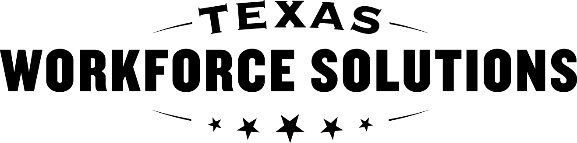 Texas Workforce CommissionVocational Rehabilitation ServicesSupported Employment Training Plan and Job Retention Report  Instructions  Instructions  For the Supported Employment Job Development and Placement Benchmark, the SE specialist completes the Reporting Period section through the Training Plan section and the Signature section.    For each 28-day job retention period, the SE specialist completes every section and updates the Training Plan section, as needed.  For each 28-day job retention period, the Training Sessions section must reflect a minimum of two customer visits and a minimum of one employer visit.    Customer Information  Customer Information  Customer Information  Customer Information  Customer Information  Customer Information  Customer Information  Customer Information  Customer Information  Customer Information  Customer Information  Customer Information  Customer Information  Customer Name:      Customer Name:      Customer Name:      Customer Name:      Customer Name:      Customer Name:      Customer Name:      Customer Name:      Case ID:      Case ID:      Case ID:      Case ID:      Case ID:      Training Plan or Job Retention Period  Training Plan or Job Retention Period  Training Plan or Job Retention Period  Training Plan or Job Retention Period  Training Plan or Job Retention Period  Training Plan or Job Retention Period  Training Plan or Job Retention Period  Training Plan or Job Retention Period  Training Plan or Job Retention Period  Training Plan or Job Retention Period  Training Plan or Job Retention Period  Training Plan or Job Retention Period  Training Plan or Job Retention Period  Start Date:      Start Date:      Start Date:      Start Date:      Start Date:      Start Date:      Start Date:      Start Date:      End Date:      End Date:      End Date:      End Date:      End Date:       Training Plan / First 5 days or shifts Training Plan / First 5 days or shifts Training Plan / First 5 days or shifts Training Plan / First 5 days or shifts 1st Job Retention Period 4th Job Retention Period 1st Job Retention Period 4th Job Retention Period 1st Job Retention Period 4th Job Retention Period 2nd Job Retention Period 5th Job Retention Period 2nd Job Retention Period 5th Job Retention Period 2nd Job Retention Period 5th Job Retention Period 3rd Job Retention Period 6th Job Retention Period 3rd Job Retention Period 6th Job Retention Period 3rd Job Retention Period 6th Job Retention Period Other Other Other Other Other Other Other Other Other Other Other Other OtherTraining Plan  Training Plan  Training Plan  Training Plan  Training Plan  Training Plan  Training Plan  Training Plan  Training Plan  Training Plan  Training Plan  Training Plan  Training Plan  Goal NumberGoalGoalGoalGoalGoalGoalGoalGoalGoalGoalGoal StatusGoal Status New    Achieved Continuing to address No longer applicable New    Achieved Continuing to address No longer applicable New    Achieved Continuing to address No longer applicable New    Achieved Continuing to address No longer applicable New    Achieved Continuing to address No longer applicable New    Achieved Continuing to address No longer applicable New    Achieved Continuing to address No longer applicable New    Achieved Continuing to address No longer applicable New    Achieved Continuing to address No longer applicable New    Achieved Continuing to address No longer applicableTraining Sessions  Training Sessions  Training Sessions  Training Sessions  Training Sessions  Training Sessions  Training Sessions  Training Sessions  Training Sessions  Training Sessions  Training Sessions  Training Sessions  Training Sessions  DateDateStart TimeEnd TimeEnd TimeTotal time of sessionGoal number(s) addressedTrainer InitialsTrainer InitialsType of VisitType of VisitType of VisitSettingJST:     SES:    JST:     SES:     Training  Customer Visit Employer Contact Job Skills Trainer Supervision Training  Customer Visit Employer Contact Job Skills Trainer Supervision Training  Customer Visit Employer Contact Job Skills Trainer Supervision1 to 1 GroupIn-person RemoteJST:     SES:    JST:     SES:     Training  Customer Visit Employer Contact  Job Skills Trainer Supervision Training  Customer Visit Employer Contact  Job Skills Trainer Supervision Training  Customer Visit Employer Contact  Job Skills Trainer Supervision1 to 1 GroupIn-person RemoteJST:     SES:    JST:     SES:     Training  Customer Visit Employer Contact Job Skills Trainer Supervision Training  Customer Visit Employer Contact Job Skills Trainer Supervision Training  Customer Visit Employer Contact Job Skills Trainer Supervision1 to 1 GroupIn-person RemoteJST:     SES:    JST:     SES:     Training  Customer Visit Employer Contact Job Skills Trainer Supervision Training  Customer Visit Employer Contact Job Skills Trainer Supervision Training  Customer Visit Employer Contact Job Skills Trainer Supervision1 to 1 GroupIn-person RemoteJST:     SES:    JST:     SES:     Training  Customer Visit Employer Contact Job Skills Trainer Supervision Training  Customer Visit Employer Contact Job Skills Trainer Supervision Training  Customer Visit Employer Contact Job Skills Trainer Supervision1 to 1 GroupIn-person RemoteJST:     SES:    JST:     SES:     Training  Customer Visit Employer Contact Job Skills Trainer Supervision Training  Customer Visit Employer Contact Job Skills Trainer Supervision Training  Customer Visit Employer Contact Job Skills Trainer Supervision1 to 1 GroupIn-person RemoteJST:     SES:    JST:     SES:     Training  Customer Visit Employer Contact Job Skills Trainer Supervision Training  Customer Visit Employer Contact Job Skills Trainer Supervision Training  Customer Visit Employer Contact Job Skills Trainer Supervision1 to 1 GroupIn-person RemoteJST:     SES:    JST:     SES:     Training  Customer Visit Employer Contact Job Skills Trainer Supervision Training  Customer Visit Employer Contact Job Skills Trainer Supervision Training  Customer Visit Employer Contact Job Skills Trainer Supervision1 to 1 GroupIn-person RemoteReporting Period Summary  Reporting Period Summary  Reporting Period Summary  Reporting Period Summary  Reporting Period Summary  Reporting Period Summary  Reporting Period Summary  Reporting Period Summary  Reporting Period Summary  Reporting Period Summary  Reporting Period Summary  Reporting Period Summary  Reporting Period Summary  Summary of customer’s performance and how the customer is meeting employer’s expectations:Summary of customer’s performance and how the customer is meeting employer’s expectations:Summary of customer’s performance and how the customer is meeting employer’s expectations:Summary of customer’s performance and how the customer is meeting employer’s expectations:Summary of customer’s performance and how the customer is meeting employer’s expectations:Summary of customer’s performance and how the customer is meeting employer’s expectations:Summary of customer’s performance and how the customer is meeting employer’s expectations:Summary of customer’s performance and how the customer is meeting employer’s expectations:Summary of customer’s performance and how the customer is meeting employer’s expectations:Summary of customer’s performance and how the customer is meeting employer’s expectations:Summary of customer’s performance and how the customer is meeting employer’s expectations:Summary of customer’s performance and how the customer is meeting employer’s expectations:Summary of customer’s performance and how the customer is meeting employer’s expectations:Summary of training provided by the employer:  NASummary of training provided by the employer:  NASummary of training provided by the employer:  NASummary of training provided by the employer:  NASummary of training provided by the employer:  NASummary of training provided by the employer:  NASummary of training provided by the employer:  NASummary of training provided by the employer:  NASummary of training provided by the employer:  NASummary of training provided by the employer:  NASummary of training provided by the employer:  NASummary of training provided by the employer:  NASummary of training provided by the employer:  NASummary of interventions provided by the Job Skills Trainer or Supported Employment Specialist:Summary of interventions provided by the Job Skills Trainer or Supported Employment Specialist:Summary of interventions provided by the Job Skills Trainer or Supported Employment Specialist:Summary of interventions provided by the Job Skills Trainer or Supported Employment Specialist:Summary of interventions provided by the Job Skills Trainer or Supported Employment Specialist:Summary of interventions provided by the Job Skills Trainer or Supported Employment Specialist:Summary of interventions provided by the Job Skills Trainer or Supported Employment Specialist:Summary of interventions provided by the Job Skills Trainer or Supported Employment Specialist:Summary of interventions provided by the Job Skills Trainer or Supported Employment Specialist:Summary of interventions provided by the Job Skills Trainer or Supported Employment Specialist:Summary of interventions provided by the Job Skills Trainer or Supported Employment Specialist:Summary of interventions provided by the Job Skills Trainer or Supported Employment Specialist:Summary of interventions provided by the Job Skills Trainer or Supported Employment Specialist:Describe the customer’s satisfaction with the job:Describe the customer’s satisfaction with the job:Describe the customer’s satisfaction with the job:Describe the customer’s satisfaction with the job:Describe the customer’s satisfaction with the job:Describe the customer’s satisfaction with the job:Describe the customer’s satisfaction with the job:Describe the customer’s satisfaction with the job:Describe the customer’s satisfaction with the job:Describe the customer’s satisfaction with the job:Describe the customer’s satisfaction with the job:Describe the customer’s satisfaction with the job:Describe the customer’s satisfaction with the job:Recommendations:  NARecommendations:  NARecommendations:  NARecommendations:  NARecommendations:  NARecommendations:  NARecommendations:  NARecommendations:  NARecommendations:  NARecommendations:  NARecommendations:  NARecommendations:  NARecommendations:  NASignatures  Signatures  Signatures  Signatures  Signatures  Signatures  Signatures  Signatures  Signatures  Signatures  Signatures  Signatures  Signatures  Job Skills Trainer (if any) (not required for Training Plan)  Job Skills Trainer (if any) (not required for Training Plan)  Job Skills Trainer (if any) (not required for Training Plan)  Job Skills Trainer (if any) (not required for Training Plan)  Job Skills Trainer (if any) (not required for Training Plan)  Job Skills Trainer (if any) (not required for Training Plan)  Job Skills Trainer (if any) (not required for Training Plan)  Job Skills Trainer (if any) (not required for Training Plan)  Job Skills Trainer (if any) (not required for Training Plan)  Job Skills Trainer (if any) (not required for Training Plan)  Job Skills Trainer (if any) (not required for Training Plan)  Job Skills Trainer (if any) (not required for Training Plan)  Job Skills Trainer (if any) (not required for Training Plan)  By signing below, I verify:I provided services to the customer for the sessions above with my initials;The dates, times and other information recorded in the report are accurate;I signed the report below;    I maintain the staff qualification as stated in the TWC-VR Standards for Providers; andI was supervised by the Supported Employment Specialist.    By signing below, I verify:I provided services to the customer for the sessions above with my initials;The dates, times and other information recorded in the report are accurate;I signed the report below;    I maintain the staff qualification as stated in the TWC-VR Standards for Providers; andI was supervised by the Supported Employment Specialist.    By signing below, I verify:I provided services to the customer for the sessions above with my initials;The dates, times and other information recorded in the report are accurate;I signed the report below;    I maintain the staff qualification as stated in the TWC-VR Standards for Providers; andI was supervised by the Supported Employment Specialist.    By signing below, I verify:I provided services to the customer for the sessions above with my initials;The dates, times and other information recorded in the report are accurate;I signed the report below;    I maintain the staff qualification as stated in the TWC-VR Standards for Providers; andI was supervised by the Supported Employment Specialist.    By signing below, I verify:I provided services to the customer for the sessions above with my initials;The dates, times and other information recorded in the report are accurate;I signed the report below;    I maintain the staff qualification as stated in the TWC-VR Standards for Providers; andI was supervised by the Supported Employment Specialist.    By signing below, I verify:I provided services to the customer for the sessions above with my initials;The dates, times and other information recorded in the report are accurate;I signed the report below;    I maintain the staff qualification as stated in the TWC-VR Standards for Providers; andI was supervised by the Supported Employment Specialist.    By signing below, I verify:I provided services to the customer for the sessions above with my initials;The dates, times and other information recorded in the report are accurate;I signed the report below;    I maintain the staff qualification as stated in the TWC-VR Standards for Providers; andI was supervised by the Supported Employment Specialist.    By signing below, I verify:I provided services to the customer for the sessions above with my initials;The dates, times and other information recorded in the report are accurate;I signed the report below;    I maintain the staff qualification as stated in the TWC-VR Standards for Providers; andI was supervised by the Supported Employment Specialist.    By signing below, I verify:I provided services to the customer for the sessions above with my initials;The dates, times and other information recorded in the report are accurate;I signed the report below;    I maintain the staff qualification as stated in the TWC-VR Standards for Providers; andI was supervised by the Supported Employment Specialist.    By signing below, I verify:I provided services to the customer for the sessions above with my initials;The dates, times and other information recorded in the report are accurate;I signed the report below;    I maintain the staff qualification as stated in the TWC-VR Standards for Providers; andI was supervised by the Supported Employment Specialist.    By signing below, I verify:I provided services to the customer for the sessions above with my initials;The dates, times and other information recorded in the report are accurate;I signed the report below;    I maintain the staff qualification as stated in the TWC-VR Standards for Providers; andI was supervised by the Supported Employment Specialist.    By signing below, I verify:I provided services to the customer for the sessions above with my initials;The dates, times and other information recorded in the report are accurate;I signed the report below;    I maintain the staff qualification as stated in the TWC-VR Standards for Providers; andI was supervised by the Supported Employment Specialist.    By signing below, I verify:I provided services to the customer for the sessions above with my initials;The dates, times and other information recorded in the report are accurate;I signed the report below;    I maintain the staff qualification as stated in the TWC-VR Standards for Providers; andI was supervised by the Supported Employment Specialist.    Job Skills Trainers (if any)Typed name:      Typed initials:      Signature (see VR-SFP 3 on Signatures): X Date Signed:Select all that apply: UNTWISE Credentialed with ID:                             VR3490-Waiver Proof Attached   Endorsements:  None    Autism    Blind and Visually Impaired    Brain Injury    Deaf    Other, specify:       RID/BEI/SLIPI with Number:       or  proof attachedSupported Employment Specialist:  By signing below, I verify:I provided services to the customer for sessions above with my initials;The dates, times and other information recorded in the report are accurate;I signed the report below;    I maintain the staff qualification as stated in the TWC-VR Standards for Providers; andIf a Job Skills Trainer provided services, I supervised the service delivery.     Supported Employment Specialist Typed name:      Typed initials:      Signature (see VR-SFP 3 on Signatures): X Date Signed:Select all that apply: UNTWISE Credentialed with ID:                             VR3490-Waiver Proof Attached   Endorsements:  None    Autism    Blind and Visually Impaired    Brain Injury    Deaf    Other, specify:       RID/BEI/SLIPI with Number:       or  proof attached